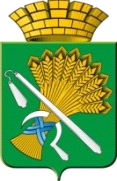 АДМИНИСТРАЦИЯ КАМЫШЛОВСКОГО ГОРОДСКОГО ОКРУГАП О С Т А Н О В Л Е Н И Еот 20.11.2020 N 801О подготовке проекта изменений в Правила землепользования и застройки Камышловского городского округа, утвержденные Решением Думы Камышловского городского округа № 116 от 25.05.2017 года	В соответствии со статьей 33 Градостроительного Кодекса Российской Федерации, на основании заключения комиссии по землепользованию и застройке на территории Камышловского городского округа  от 10.11.2020, в соответствии с Федеральным законом от 06.10.2003 № 131-ФЗ «Об общих принципах организации местного самоуправления в Российской Федерации», администрация Камышловского городского округа ПОСТАНОВЛЯЕТ:1. Подготовить проект изменений в карту градостроительного зонирования Правил землепользования и застройки Камышловского городского округа, утвержденных Решением Думы Камышловского городского округа № 116 от 25.05.2017 года.2. Отделу архитектуры и градостроительства администрации Камышловского городского округа (Нифонтова Т.В.) организовать проведение общественных обсуждений по проекту изменений в Правила землепользования и застройки Камышловского городского округа, утвержденные Решением Думы Камышловского городского округа № 116 от 25.05.2017 года.3. Опубликовать настоящее постановление в газете «Камышловские известия» и разместить на официальном сайте Камышловского городского округа в информационно-телекоммуникационной сети «Интернет».4. Контроль за исполнением настоящего постановления возложить на первого заместителя главы администрации Камышловского городского округа Бессонова Е.А.И.о. главы администрацииКамышловского городского округа                                                     Е.А. Бессонов